Тур в крым №4...ВСЁ САМОЕ ИНТЕРЕСНОЕ ЗА 5 ДНЕЙ...01.05.-05.05.2019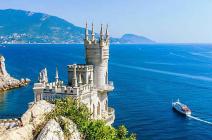 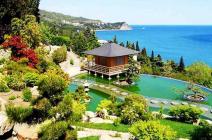 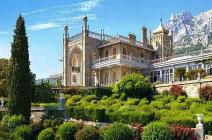 1 деньСбор 30.04 в 20:30. Выезд из Краснодара в 21:00 от магазина «МАГНИТ - КОСМЕТИК» (ул. Ставропольская, 86 – ул. Вишняковой, район «Вещевого» рынка, напротив сквера). По Крымскому мосту ночной переезд. Прибытие в Ялту рано утром. Размещение. Небольшой отдых. Завтрак. Экскурсия в Партенит с посещением парка «Айвазовское» Парадиз – шедевр садово-паркового искусства, который был заложен в 1964 году на месте, имения Кучук-Ламбата, принадлежавшего Гагариным и Раевским. Главной ценностью и украшением парка являются экзотические виды деревьев и кустарников, привезенных сюда с разных концов земного шара. Гордостью парка является 200-летняя роща маслины европейской, на которой основана экспозиция, связанная с античным миром и колонизацией Крыма древними греками. Украшают парк участки, выполненные в итальянском, французском, английском и даже японском стилях. Множество памятников и статуй, мозаичный пол, ландшафтный дизайн, фонтаны и ручьи, кипарисы, сосны, оливковые деревья, пальмы и кактусы не оставят равнодушными никого. Экскурсия в Ливадию с посещением Белого императорского дворца в Ливадии, принадлежавшего Николаю II, где в феврале 1945 года проходила конференция стран антигитлеровской коалиции. Дворец построен в стиле Итальянского Возрождения. Большие окна, балконы, колоннады, аркады, темные фонари на светлых стенах – это делает дворец очень выразительным. Дорожки Ливадийского парка разбиты с таким расчетом, что с каждого поворота открываются великолепные морские и горные пейзажи. Ужин. Свободное время для самостоятельных прогулок по Ялтинской Набережной, где вы увидите 500-летний платан, старинный маяк – 19 века, портфель Жванецкого, трубка Ширвиндта, жилетка Арканова, муза Кобзона, а на берегу - застыл на пьедестале парусник «Испаньола», построенный для фильма «Остров сокровищ» (1970 г.). Все желающие могут прокатиться по канатной дороге «Ялта-Горка», которая начинается на холме Дарсан и полюбоваться красивейшей панорамой вечерней  Ялты.2 деньЗавтрак.  Экскурсия в Гурзуф - одно из самых романтичных и красивых мест крымского побережья. Посещение Гурзуфского парка, который считается одним из лучших на Южном побережье Крыма. Помимо шикарной субтропической растительности (произрастает более 110 видов деревьев и кустарников), парк Гурзуфа славится своими многочисленными фонтанами. Наиболее известные среди них – «Ночь», «Купальщица», «Рахиль», «Нимфа» – которые созданы на основе античных и библейских легенд. Экскурсия с посещением Белой Дачи А.П. Чехова, где были написаны лучшие его произведения «Вишнёвый сад», «Три сестры», «Дама с собачкой» и мн. др. Прогулка по великолепному саду вокруг дачи, который вырастил и посадил великий писатель сам.  План высадки растений продуман Чеховым очень тщательно, сад цветет почти круглый год. Экскурсия в Массандровский дворец - памятник архитектуры ΧΙΧ века, построенный для Александра III в стиле французских замков эпохи Возрождения. Очень интересно убранство комнат, ведь каждая из них оформлена в разных стилях: готика, барокко, рококо, классицизм. Во время своих визитов в Крым Романовы приезжали сюда на пикники и охоту. Настоящей гордостью массандровского парка является прекрасный парк, где произрастают 35-метровые секвойи. Возраст красавиц - более ста лет. Экскурсия с посещением подвалов знаменитого винзавода «Массандра» с дегустацией лучших массандровских вин. Музейный фонд предприятия представляет собой большую ценность, находящиеся в нем вина являются уникальными. В нем заложено до 3-х бутылок от каждого наименования вина всех годов урожая. С набережной Ялты по желанию за доп. плату теплоходная экскурсия к знаменитой, самой узнаваемой достопримечательности полуострова - Ласточкиному Гнезду (мыс Ай-Тодор), которое напоминает средневековый замок. Подобно гнезду ласточки оно словно прилепилось над самым обрывом, на отвесной скале на высоте 38 м над уровнем моря.  Ужин.  3 деньЗавтрак. Экскурсия в Алупку с посещением Воронцовского дворца и парка, которые считаются шедевром дворцово-паркового искусства. Дворец представляет собой поразительную гармонию восточного и западного стилей. Парадные интерьеры дворца почти полностью сохранили свою первоначальную отделку. Каждое помещение, а их всего около 150, выполнено в персональном стиле. Материалы, которые были использованы в отделке, нашли свое отражение в названиях комнат. Китайский кабинет отделан тончайшей рисовой соломкой, элементы декора вышиты бисером и шелком. Отделка Ситцевой комнаты искусно выполнена именно из этой ткани. Самым светлым помещением Воронцовского дворца является Голубая гостиная, изюминкой которой является орнамент из лепнины в виде лепестков и листьев. Всего их около трех тысяч лепестков и каждый из них не похож на другой. Отдельным шедевром архитектурного искусства являются камины дворца. В каждой комнате они неповторимы и исполнены из различных материалов. Воронцовский парк - это сказочное место на Южном Берегу Крыма, это огромные раскидистые деревья, тенистые аллеи, извилистые тропинки, экзотические цветы, причудливые каменные глыбы из застывшей магмы, выброшенные вулканом еще в давние времена, получившие названия «Большой хаос» и «Малый хаос». Воронцовский парк — это удивительное сочетание творений природы и рук человека. Здесь хочется гулять часами и возвращаться сюда снова и снова… Переезд в Севастополь – город воинской славы.Размещение.  Автобусно - пешеходная экскурсия по Севастополю – городу Русской Славы, городу моряков, корабелов и рыбаков. Знакомство с главными памятниками Севастополя: Графская пристань, площадь Нахимова, памятник Затопленным кораблям, исторический приморский бульвар. Посещение знаменитой «Панорамы обороны Севастополя», где запечатлён один из эпизодов 349-дневной героической обороны города — защита города от штурма 6 июня 1855 года.  Морская прогулка по Севастопольской бухте с осмотром военных кораблей (по желанию за доп. плату).  Бухта — это самая главная, яркая достопримечательность морского города. Именно благодаря бухтам Севастополь обязан своим рождением, удивительной историей. Во время морской экскурсии по бухтам Севастополя вы увидите боевые корабли Черноморского флота России, а после экскурсии вы сможете прогуляться по набережной, купить сувениры, насладиться удивительной кухней местных кафе и ресторанов, а также полностью проникнуться атмосферой этого удивительного города. Ужин.  Свободное время.4 деньЗавтрак. Экскурсия в Евпаторию «Малый Иерусалим». Это древнейший город, возраст которого пересёк рубеж 2500 лет. Евпатория – один из самых солнечных городов Крыма. В прежние времена на её территории находился греческий полис Керкинитида. Город и сегодня радует туристов со всего мира изобилием старинных зданий необычайной красоты. Приехав в Евпаторию, невозможно не удивиться такому количеству храмов, мечетей и синагог. Историей здесь пропитана каждая улица. Посещение комплекса Караимские кенассы - памятник архитектуры XVIII века здание, в котором караимы проводили богослужения по Ветхому завету (единственные действующие Караимские кенассы на территории СНГ). С 1837 года Евпатория и караимские кенассы в Евпатории – духовный центр караимов России. Караимами некогда называли византийцев и тюрков, проникшихся культурой иудаизма. Саму же религию, которую исповедовали караимы, на полуостров занесли хазары. Следующий объект для посещения - Крымская ханская мечеть Джума-Джами — это храм удивительной красоты, расположившийся в старой части Евпатории, самая большая мечеть Крыма (заложена в 1552 году). Это единственная многокупольная мечеть.  Ее архитектурный облик напоминает знаменитый храм святой Софии в Константинополе. Далее вы увидите - обитель мусульманских монахов - странников «Текие Дервишей» в Евпатории — последний мусульманский монастырь, сохранившийся на территории Европы. Памятник относится к крымскотатарскому наследию и тесно связан с периодом позднего средневековья. Некогда на полуострове насчитывалось 22 Текие, но лишь один монастырь сохранился в первозданном виде. В ходе дальнейшей экскурсии вы познакомитесь с Синагогой Егия – Капай (внешний осмотр) - это центр религиозной жизни здешних евреев и своеобразное архитектурное строение, привлекающие путешественников, прогуляетесь по улицам старого города, где расположены крепостные ворота Одун Базар – Капусы - они же Гезлевские ворота - вход в город, сохранившийся со времен средних веков, посетите собор Святого Николая, который был возведён в честь победы в ходе Крымской войны. Евпаторию часто именуют «Малым Иерусалимом» за схожесть улочек Старого Города со священным Иерусалимом, а также огромное количество религиозных сооружений.  А ещё - местное побережье славится чистыми, красивыми пляжами с красивым песком золотистого цвета, голубой морской гладью и неглубоким ровным дном без ям и водоворотов. Возвращение в отель. Ужин. Свободное время.5 деньЗавтрак. Освобождение номеров. Экскурсия в уникальный город Инкерман (VI век), где на вершине горы находятся руины средневековой крепости Каламита, которая использовалась как фортификационное сооружение, а в толще скалы прорезаны десятки пещер, где располагались кельи и храмы средневекового монастыря. Главной достопримечательностью Инкермана является, высеченный прямо в скале Инкерманский пещерный монастырь Св.Климента. Сюда со всего света едут туристы и паломники, чтобы побывать на этом святом месте. Сам монастырь – это целый город с жилыми пещерами, длинными коридорами, церквами со старинными каменными скамьями. Все постройки в монастыре соединяются ходами и лабиринтами. В настоящее время в Инкерманском Свято-Климентовском монастыре хранится частица мощей Святого Климента, доставленная из Рима.  Экскурсия в Бахчисарай - бывшую столицу Крымского ханства, оазис восточной культуры в Крыму, которую по праву можно назвать главной сокровищницей памятников Средневековья на полуострове. Экскурсия по Старому городу, для которого характерна сохранившаяся со средних веков традиционная планировка (узкие кривые улицы) и традиционные крымско-татарские дома. Но, пожалуй, самый любопытный факт, о котором сейчас многие забыли — это то, что Бахчисарай был столицей Крымского каганата, который, в свою очередь, до 15 века стоял над Москвой. Крымский султан выдавал московским князьям золотую печать, которая давала право собирать дань на своей территории. А когда сам султан приезжал в Москву, то его сажали на царского коня, уступали царский трон. Осмотр Ханского дворцового комплекса (Хан-сарай), в который входят: несколько дворцовых корпусов, дворцовая площадь, гарем, ханская кухня и конюшня, ханская мечеть, Персидский сад, знаменитый «Фонтан слёз, воспетым великим Пушкиным в поэме «Бахчисарайский фонтан». В наше время Бахчисарайский ханский дворец превратился в музей-заповедник. Вся его коллекция посвящается исключительно быту, ремеслу и культуре крымских татар.  Выезд в Краснодар. Стоимость тура на человекаДом отдыха «им. ЧЕХОВА» - расположен в центральной части города Ялта в старинном парке, бывшем до 1917 г. во владении барона Эрлангера, в 10 - 15 минутах ходьбы от Центральной Набережной. Из окон корпуса открывается чудесный вид на черное море, Ялтинскую бухту и горы. Размещение: «Стандарт «Эконом»»: 2-х местные бюджетные простые 2-х местные номера. В номере: интерьер и мебель в комнате - старого образца, есть душ, с/у, холодильник, TV, балкон, 3-й человек в номере – располагается на евро раскладушке.  «Стандарт + – 2-х местные обновлённые номера после «евроремонта». В номере - хорошая мебель, ТВ, сплит-система, холодильник, душ, санузел, балкон, 3-й человек в номере – располагается на диване по цене основного места. Питание – комплексное. Отель «ОПТИМА» 3* расположен в городе-герое Севастополе в районе знаменитой Камышовой бухты. Здание выполнено в стиле модерн. Уютный, комфортабельный, современный отель в тихом районе города. В отеле есть ресторан европейской кухни, лобби-бар, снэк-бар. Расстояние до береговой зоны и песчаного пляжа «Омега» –150 метров. Размещение: Стандарт "Razio Тwin" – 2-х местный номер, 18 кв. м, В номере: Wi-Fi, спутниковое ТВ, кондиционер, раздельные кровати, душ, санузел, фен, стандартный набор мебели. Стандарт - 2-х местный номер с доп. местом, 30 кв. м, В номере: Wi-Fi, спутниковое ТВ, кондиционер, мини-бар, две раздельные кровати или одна семейная кровать, душ, санузел, фен, стандартный набор мебели. Питание – завтраки «шведский стол», ужин – комплекс.Детям до 12 лет скидка при размещении на основное место – 5%В стоимость входит:Проезд комфортабельным автобусом, проживание согласно выбранной категории, питание по программе тура (5 завтраков, 4 ужина), экскурсионное обслуживание, страховка.Дополнительно оплачивается:Экскурсия по Евпатории «Малый Иерусалим» - 550 руб. чел.Экскурсия на завод Массандровских вин – 300 руб./чел.Дегустация Массандровских вин на винзаводе – 450 руб./чел.Партенит парк «Айвазовское» Парадиз – 600/300 руб. взр./дет.Массандровский дворец - 350/200  руб. взр. /дет.Дача Чехова + Чеховская бухта в Гурзуфе  - 200/100 руб. взр./детМорская прогулка к Ласточкиному  Гнезду – 500/400 руб. взр./дет.Воронцовский дворец   - 350/200 руб. взр./дет.Ливадийский дворец – 450/250 руб.  взр./дет.Панорама обороны Севастополя – 350/150 руб. взр./дет.Морская прогулка по бухтам Севастополя – от 350 руб. чел.Монастырь св. Климента (пожертвование) - 100 руб./ чел.Бахчисарай «Ханский дворец» – 300/200 руб. взр./дет.Канатная дорога «Ялта-Горка» - 400/200 руб. взр./дет.*Внимание! Стоимость входных билетов может изменяться, учитывайте это при составлении бюджета на поездку!  На некоторых экскурсионных объектах  есть скидки на покупку  входных билетов  для школьников, студентов, пенсионеров, инвалидов. Просьба при себе иметь подтверждающие документы!Дом отдыха "им. ЧЕХОВА"Стандарт "Эконом" Стандарт +    Стандарт "Эконом" 1-но местныйОтель "ОПТИМА"Стандарт  «Razio Twin»Стандарт  «Razio Twin» Стандарт «Razio Twin»1-но местныйРазмещение14 500 15 10020 000Доп. место в номере13 900 15 100 -